Міністерство освіти і науки України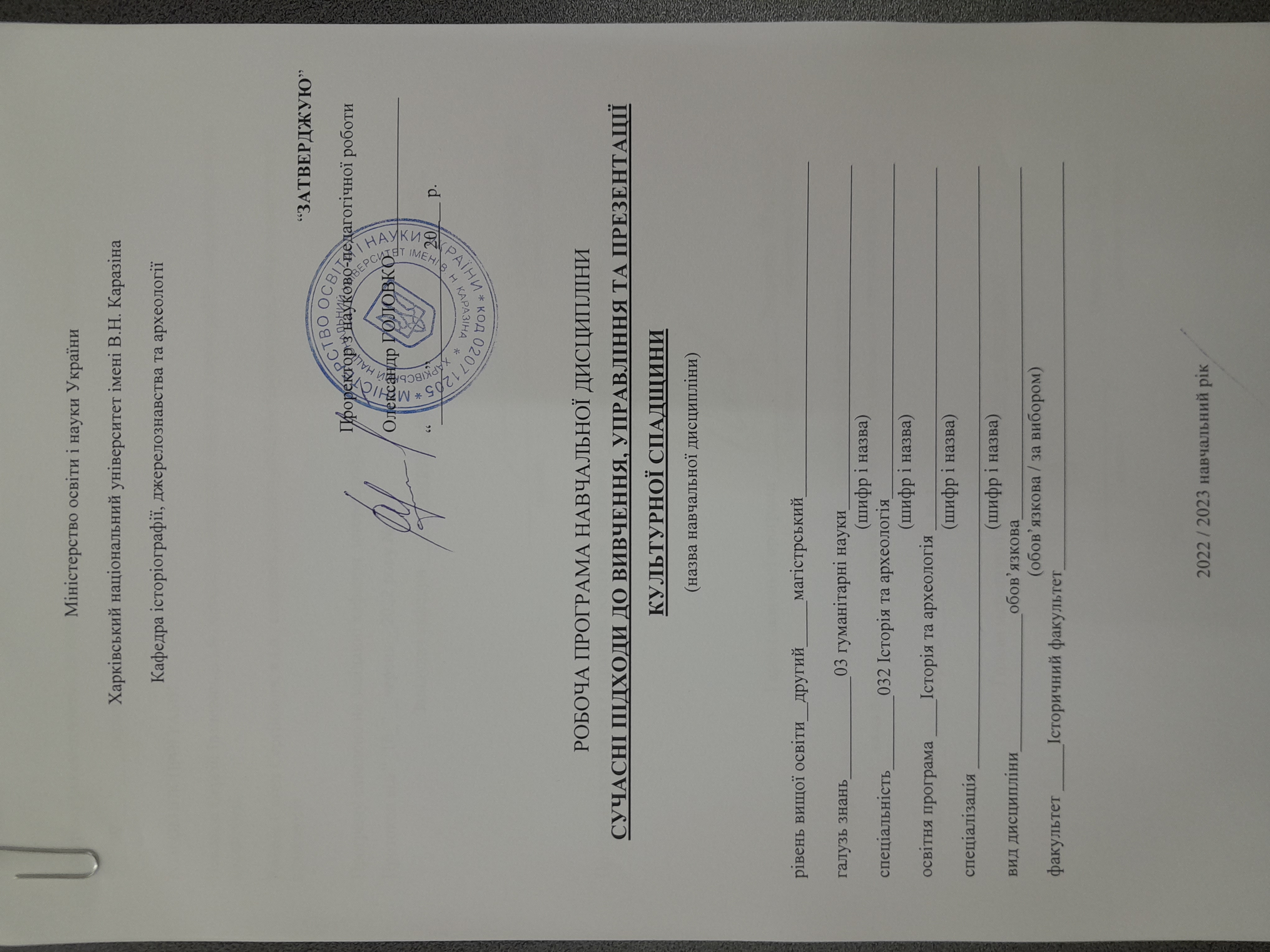 Харківський національний університет імені В.Н. КаразінаКафедра історіографії, джерелознавства та археології           “ЗАТВЕРДЖУЮ”Проректор з науково-педагогічної роботиОлександр ГОЛОВКО_________________“______”____________20  __ р.Робоча програма навчальної дисципліниСУЧАСНІ ПІДХОДИ ДО ВИВЧЕННЯ, УПРАВЛІННЯ ТА ПРЕЗЕНТАЦІЇ КУЛЬТУРНОЇ СПАДЩИНИ(назва навчальної дисципліни)рівень вищої освіти__другий_____магістрський____________________________________галузь знань___________03 гуманітарні науки_____________________________________ (шифр і назва)спеціальність________032 Історія та археологія____________________________________ (шифр і назва)освітня програма ____Історія та археологія ________________________________________(шифр і назва)спеціалізація ______ Історія та археологія _________________________________________ (шифр і назва)вид дисципліни_______________обов’язкова_______________________________________(обов’язкова / за вибором)факультет _____Історичний факультет____________________________________________2022 / 2023 навчальний рікПрограму рекомендовано до затвердження Вченою радою історичного факультету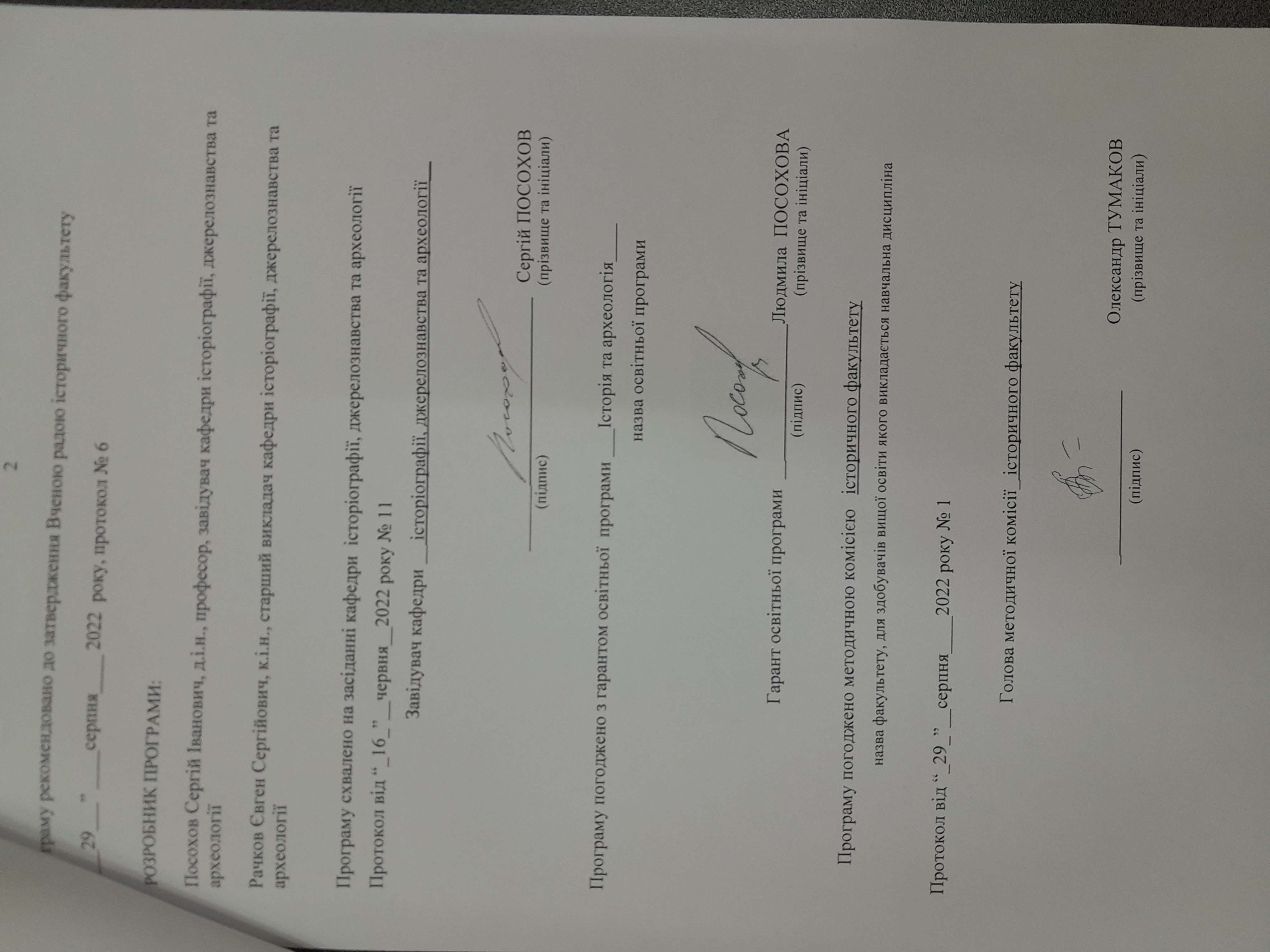 “___29___” ____серпня____ 2022  року, протокол № 6РОЗРОБНИК ПРОГРАМИ: Посохов Сергій Іванович, д.і.н., професор, завідувач кафедри історіографії, джерелознавства та археологіїРачков Євген Сергійович, к.і.н., старший викладач кафедри історіографії, джерелознавства та археологіїПрограму схвалено на засіданні кафедри  історіографії, джерелознавства та археології Протокол від “_16_”__червня__2022 року № 11Завідувач кафедри __ історіографії, джерелознавства та археології__                               			            _______________________         Сергій ПОСОХОВ                                 			 	        (підпис)                                           (прізвище та ініціали)         Програму погоджено з гарантом освітньої  програми ___Історія та археологія____                                                                       назва освітньої програми                       		         Гарант освітньої програми   _____________Людмила  ПОСОХОВА                                                                                                 		  (підпис)               (прізвище та ініціали)        Програму погоджено методичною комісією   історичного факультетуназва факультету, для здобувачів вищої освіти якого викладається навчальна дисциплінаПротокол від “_25_”__серпня____2022 року № 1                         Голова методичної комісії_ історичного факультету _____________                                              	           _______________________ Олександр ТУМАКОВ                                                                                                  (підпис)                         (прізвище та ініціали)         ВступПрограма вивчення навчальної дисципліни «Сучасні підходи до вивчення, управління та презентації культурної спадщини» складена відповідно до освітньо-професійної програми підготовки _	магістр                  032 історія та археологія____________________________  (назва рівня вищої освіти, освітньо-кваліфікаційного рівня)   		спеціальності (напряму) ___історія та археологія______________________1. Опис навчальної дисципліни1.1. Метою викладання навчальної дисципліни «Сучасні підходи до вивчення, управління та презентації культурної спадщини» є ознайомлення студентів із системою наукових знань про культурну спадщину та її роль у сучасному суспільстві,
формування розуміння проблем, пов’язаних із збереженням та використанням спадщини.
Предметом вивчення навчальної дисципліни є світова та локальна культурна спадщина.1.2.Основні завдання вивчення дисципліни «Сучасні підходи до вивчення, управління та презентації культурної спадщини»: надати базові знання з культурних студій, охарактеризувати еволюцію вивчення культурної спадщини, схарактеризувати сучасні підходи до управління культурною спадщиною, окреслити актуальні тенденції презентації світової та локальної культурної спадщини.1.3. На вивчення навчальної дисципліни відводиться 4 кредити ECTS.1.4. Загальна кількість годин – 120.1.6. Заплановані результати навчання.Згідно з вимогами освітньо-професійної програми студенти повинні:знати:причини зростання роль культурної спадщини в суспільстві;основи законодавства України про культурну спадщину;структуру культурної спадщини та систему управління культурною спадщиною.вміти:схарактеризувати об’єкт культурної спадщини;розробити бізнес-план проєкту, пов’язаного із культурною спадщиною;здійснити презентацію проєкту;2. Тематичний план навчальної дисципліни Розділ І. Культурна спадщина як феномен сучасного суспільстваТема 1. ВступСтруктура курсу, завдання та система оцінюванняПонятійно-термінологічний аппаратНові умови та нові стратегії охорони, дослідження та використання історико-культурної спадщиниТема 2. Cтан культурної спадщини УкраїниЗагальна характеристика нерухомих пам’яток УкраїниФормування Державного реєстру нерухомих пам’яток УкраїниПам’ятки України у Списку всесвітньої спадщини ЮНЕСКО.Законодавство України про культурну спадщину.Система управління та охорони культурної спадщини в УкраїніТема 3. Культурна спадщина в умовах суспільства споживанняЗагальна характеристика суспільства споживанняПоняття «габітус»Фактори становлення суспільства споживанняКритика суспільства споживання«Піраміда потреб» А. МаслоуСуспільство споживання як фактор впливу на культурну спадщинуМасова культураЕволюція суспільства споживання в ХХІ ст.Характеристики глем-капіталізмуАнтиконсюмеристські рухиКреативний консюмеризмТема 4. Проблеми взаємозв'язків культурної спадщини та колективної ідентичностіФормування національної свідомості на основі культурного спадкуДержавна політика й регулювання ідентифікаційних процесів в сучасній ЄвропіЧинники актуалізації культурної спадщиниПоняття «історична культура»Функціонування історичної культури у суспільствіМісця пам’ятіРоль пам’ятників при здійсненні політики пам’ятіСтавлення до спадщини насильстваСпоживання як феномен передачі Long-date символівРечі та культурні орієнтириТема 5. Бізнес моделі управління культурною спадщиноюІндустрія спадщиниУправління спадщиною як узгодження інтересівРівні управління культурною спадщиноюФормування нової парадигми соціальної відповідальності у сфері культурної спадщиниЦіннісна пропозиція та бізнес-модель для культурної спадщиниВаріанти бізнес-моделей: «антикваріат», «фестиваль», «сувенір», «ресторан», «готель», «транспорт», «музей», «традиція», «реклама».Тема 6. Бізнес-план проєкта в сфері культурної спадщиниСтруктура бізнес-плану проєктуРозробка бізнес-плану проєктуSWOT-аналіз у бізнес-плануванніРезюме проєктуРозділ ІІ. Цифрові технології у вивченні, управлінні та презентації культурної спадщини.Тема 1. «Цифровий поворот» в культурній спадщині.Що таке Digital Humanities (цифрові гуманітарні науки)? Що таке Digital History (цифрова історія)? Що таке Digital Cultural Heritage (цифрова культурна спадщина)? Стратегії розвитку Digital Cultural Heritage: міжнародний (ЮНЕСКО, ЄС) та український досвіди (цифровий реєстр спадщини).Тема 2. Цифрові технології у збереженні та презентації культурної спадщини.Цифрові дані та цифровий документ.Технології аналізу текстів.Технології баз даних.Візуалізація культурної спадщини (візуальний сторітеллінг).Інтерактивні мапи та ГІС (геоінформаційні системи).Віртуальний простір (віртуальна, доповнена та змішана реальність) та 3D-моделювання (3D-лазерне сканування та фотограмметрія, цифрові 3D-реконструкції на основі історичних джерел).Тема 3. Цифрові проєкти культурної спадщини.Можливості використання цифрових проєктів для збереження та презентації культурної спадщини.Проєкти з організації великих масивів даних культурної спадщини
(наприклад, Digital Panopticon, London Lives, Digital Ottoman Studies, Open Ottoman тощо).Проєкти з дослідження міських просторів та історичних ландшафтів 
(наприклад, Time Machine, Istanbul Urban Database, The Oregon History Project, Міський медіа архів Центру міської історії у Львові тощо).Проєкти з медіатизації культурної спадщини 
(наприклад, Fortepan, Будинов Слово у Харкові, Музей нематеріальної культурної спадщини України, Remembering the Great War in Luxembourg тощо).Проблеми та перспективи цифрових проєктів для збереження та презентації культурної спадщини.Тема 4. Віртуальні тури та соціальні медіа.Хто та навіщо створює віртуальні тури історичних місць та музеїв?Віртуальні тури та розвиток туристичної галузі.Культура участі та спільна (participatory) культурна спадщина.Онлайн спільноти та платформи соціальних мереж для збереження та презентації культурної спадщини (наприклад, PLUGGY).Краудсорсинг у збереженні та презентації культурної спадщини.Тема 5. Створення та управління цифровими проєктами культурної спадщини.Інтелектуальні виклики (дослідження поточної ситуації, розробка концепту, написання робочого плану).Управлінські рішення (формування команди проєкту та визначення стейкхолдерів, інституційні / корпоративні зв’язки, пошук та розподіл фінансування, промоція, сталий розвиток проєкту).Підбиття підсумків (критерії успішності проєкту, результати проєкту, наслідки / впливи проєкту, afterlife проєкту – чи можливий розвиток проєкту після його завершення?).Інтелектуальна власність та авторське право в цифрових проєктах культурної спадщини.Тема 6. Презентація цифрових проєктів культурної спадщини.Чому презентація цифрових проєктів культурної спадщини важлива?10 кроків на шляху до створення успішної презентації.Сучасні можливості для презентації цифрових проєктів культурної спадщини (Microsoft Sway, ArcGIS StoryMaps тощо).3. Структура навчальної дисципліни4. Завдання для самостійної роботи.5.  Методи навчанняЛекція, робота в малих групах, застосування інформаційних технологій (мультимедійні презентації).6.  Методи контролюКонтрольна робота, залік.7.  Розподіл балів, які  отримують студентиДля залікової роботиШкала оцінюванняКритерії оцінювання відповідей на залікові завдання:Максимальний бал – 60.60 – 51 балів – повна розгорнута відповідь;50 – 31 балів – розгорнута відповідь з незначними помилками;30 – 21 балів – відповідь з суттєвими помилками;20 – 11 балів – часткова відповідь на питання;10 – 6 балів – обмежена фрагментарна відповідь;5 – 1 балів – відповідь з суттєвими помилками;0 балів – неправильна чи відсутня відповідь.Критерії оцінювання контрольної роботи:Максимальний бал – 20.20-16 балів – повна відповідь, самостійне творче мислення з теми;15-11 балів – в цілому вірна, лаконічна відповідь;10-6 балів – часткова відповідь на питання;5-1 балів – обмежено фрагментарна відповідь, формальна.Критерії оцінювання самостійної роботи:Максимальний бал – 10.10-8 балів – студент продемонстрував творчий підхід до виконання завдання, логічність та повнота викладення теми;7-5 балів – логічний виступ, інформаційно-повний, продуманий;4-3 балів – формальна реалізація завдання з намаганням викласти тему;2-1 балів – фрагментарна реалізація завдання.8. Рекомендоване методичне забезпеченняБазова література:Культурна спадщина України. Правові засади збереження, відтворення та охорони культурно-історичного середовища : зб.офіційних документів / Генеральна прокуратура України ; упоряд. В. І. Фрич ; відп.ред. М. В. Гарник. - К. : Істина, 2002.Денисенко Г. Г. Культурна спадщина у формуванні історичної пам’яті / Відп. ред. С. Кот. – К.: Інститут історії України, 2018. Історико-культурна спадщина України: проблеми дослідження та збереження / За ред. В.О. Горбика, С.І. Кота. – К.: НАН України; Ін-т історії України, 1998. – 400 с.Основи пам’яткознавства: навч. посібник. — К.: Центр пам’яткознавства НАН України і УТОПІК, 2012.Поливач К.А. Культурна спадщина та її вплив на розвиток регіонів України. - К. : Ін-т географії НАН України, 2012.Rodney Harrison. Heritage. Critical Approaches. Abingdon, Oxon; New York: Routledge, 2013.Drucker Johanna. The Digital Humanities Coursebook. An Introduction to Digital Methods for Research and Scholarship. Abingdon, Oxon; New York: Routledge, 2021.Digital Heritage: Applying Digital Imaging to Cultural Heritage. Lindsay MacDonald (ed.). Amsterdam etc.: Butterworth-Heinemann/Elsevier, 2006.Допоміжна література:Актуальні питання виявлення і дослідження пам’яток історії та культури: (на матеріалах Зводу пам’яток історії та культури України) / НАН України; Інститут історії України / В.О. Горбик (відп. ред.). – К., 1999. – 304 с.Ассман А. Простори спогаду . Форми та трансформації культурної пам’яті / Алейда Ассман. — Пер. З нім. К. Дмитренко, Л. Доронічева та О. Юдіна. За наук. Ред. О. Юдіна. — К.: Ніка-Центр, 2012.Бейдик О.О. Рекреаційно-туристські ресурси України: методологія та методика аналізу, термінологія, районування: Монографія. – К.: Вид.-поліграф. центр «Київський університет»,
2001. – 395 с.Вечерський В.В. Спадщина містобудування України: Теорія і практика історико-містобудівних пам’яткоохоронних досліджень населених місць: Монографія. – К.: ЦЦПТАМ, 2003. – 560с.Водзинський Є. Питання охорони своєрідності історичних міст України // Архітектурна спадщина України. – К.: Українознавство, 1995. – Вип. 2. – С. 242–253.Грицик М.В. Розвиток туризму і його вплив на соціальноекономічний розвиток великого міста (на прикладі Києва) // Туризм: Теорія і практика. –2005. – № 1. – С. 34–37.Євдокименко В.К. Регіональна політика розвитку туризму: Методологія формування, механізм реалізації. – Чернівці: Прут, 1996. – 287 с.Зінов`єв Г.О. Напрямки розвитку індустрії туризму у Києві // Туризм: Теорія і практика. – 2005 – №1. – С. 32–34.Каднічанський Д. Скансени України // Краєзнавство. Географія. Туризм – 2010. – Квітень № 16 (645) – С. 3–8.Катаргіна Т.І. Збереження культурної спадщини у Великій Британії, США, Канаді (історія і сучасність). – К.: НАН України; Ін-т історії України, 2003. – 186 с.Конвенція про охорону всесвітньої культурної і природної спадщини (Париж, 1972) // Україна в міжнародно-правових відносинах. – К., 1997. – Кн. 2. – 864 с.Кот С. Про стан збереження культурної спадщини України (Інформаційно-аналітичні матеріали до парламентських слухань «Стан, проблеми та перспективи охорони культурної спадщини в Україні» 18 квітня 2018 р.). — К., 2018.Культура історичної пам’яті: європейський та історичний досвід. — [Ю. Шаповал, Л. Нагорна, О. Бойко та ін.] за загальною редакцією Ю. Шаповала. — К.: ІПІЕНД, 2013.Культурна спадщина в контексті «Зводу пам’яток історії та культури України». — К.: Ін-т історії України НАН України, 2015.Культурна спадщина України: сталий розвиток і національна безпека: Зб. наукових праць за матеріалами Міжнародної науково-практичної конференції, 20 квітня 2017 р., Київ, Український центр культурних досліджень. Київ: НАКККіМ, 2017.Любіцева О.О. Ринок туристичних послуг як об’єкт географії туризму //Укр. геогр. журн. – 2003. – № 2. – С.43–51.Нагорна Л. Історична пам’ять: теорії, дискурси, рефлексії / Лариса Нагорна. — К.: Ін-т політичних і етнонаціональних досліджень ім. І.Ф. Кураса НАН України, 2012.Нора П. Теперішнє, нація, пам’ять / П’єр Нора. Пер. з фр. А. Репи. — К.: Вид-во «Кліо», 2014.Парфіненко А.Ю. Подієвий туризм як чинник формування туристичної привабливості міста // Географія та туризм. – 2015. – № 34. – С. 144-154.Поливач К.А. Історико-культурна спадщина як фактор розвитку регіонів та населених місць України // Укр. геогр. журн. – 2005. – № 1. – С. 55–62.Поливач К.А. Картографування історико-культурної спадщини в Україні // Укр. геогр. журн. – 2005. – № 3. – С. 60–66.Поливач К.А. Культурна спадщина як чинник та ресурсна база розвитку туризму // Часопис соціально-економічної географії. – Х.: Вид-во Харк. нац. ун-ту ім. В.Н. Каразіна. – 2007. – Вип. 2 (1). – С. 123–128.Поливач К.А. Методика дослідження характеру і ступеня впливу культурної спадщини на розвиток регіонів // Географія і сучасність. – К.: Вид-во Нац. пед. ун-ту ім. М.П. Драгоманова. – 2007. – Вип. 16. – С. 42–49.Поливач К.А. Методичні підходи до оцінювання культурної спадщини // Укр. геогр. журн. – 2006. – № 2. – С. 28–34.Савостіна Л.Є. Порядок обліку нерухомих об’єктів культурної спадщини. Реалії та перспективи // Праці НДІ пам’яткоохоронних досліджень. – Вип. 7. - К.: Фенікс, 2012. – С. 322–335.Савостіна Л.Є., Попельницький О.О. Проблеми формування державного реєстру нерухомих пам’яток України // Праці НДІ пам’яткоохоронних досліджень. – 2011. – Вип. 6. – С. 504–513.Сердюк О.М. Попередній Список всесвітньої культурної спадщини. Проблеми та перспективи // Праці Наук.-досл. ін-ту пам’яткоохоронних досліджень. – К.: АртЕк, 2006. – Вип. 2. [Ч.1]
– С. 150–158.Туризм і охорона культурної спадщини: український та польський досвід/ В.Вакуленко, І.Валентюк, В.Грибан та ін. – К.: К.І.С., 2003. – 176 с.Чепайтене Р. Культурное наследие в глобальном мире. Вильнюс, 2010.Arthur, P. Exhibiting History: the Digital Future. Journal of the National Museum of Australia, vol. 3, no. 1, 2008, pp. 33-50.Ashworth G.J. From history to heritage – from heritage to identity. In search of concepts and models. – London: Routledge. – 1994.Cultural Heritage and Development: Framework for Action in the Middle East and North Africa. – Washington, D.C.: World Bank, 2001.Forward planning: The function of cultural heritage in a changing Europe. Experts’ contributions / Paris: Council of Europe, 2001. Getz D. Event tourism: Definition, evolution, and research / D. Getz // Tourism Management, 2008. – #29(3).Graham B., Ashworth G.J., Tunbridge J.E. A geography of heritage: power, culture, and economy – London: Arnold; New York: Oxford University Press, 2000.Groot J. Consuming history: Historians and heritage in contemporary popular culture / J. Groot. Routledge. 2009.Narojczyk, K. W kierunku historii cyfrowej. Nowe możliwości – nowe wyzwania. Res Historica, no. 42, 2016, s. 329-350.Van der Hoeven, A. The Mediatization of Urban Cultural Heritage: Participatory approaches to Narrating the Urban Past. In: O. Driessens, G. Bolin, A. Hepp, S. Hjarvard (eds). Dynamics of Mediatization: Institutional Change and Everyday Transformations in a Digital Age. London, 2017, pp. 293-312.Visualizing Venice Mapping and Modeling Time and Change in a City. Edited By Kristin L. Huffman, Andrea Giordano, Caroline Bruzelius. Abingdon, Oxon; New York: Routledge, 2018.Mar Gaitan. Cultural Heritage and Social Media. e-dialogos Annual digital journal on research in Conservation and Cultural Heritage. n 4. 2014. pp. 38-45.Picard D., Robinson M. Festivals, Tourism and Social Change / D. Picard, M. Robinson. Clevedon: Channel View Publications, 2006.Електроні ресурсиУкраїнський державний інститут культурної спадщини (УДІКС), https://www.spadshina.org.ua/.Конвенція про охорону нематеріальної культурної спадщини (Париж, 2003). http://www.unesco.org (Офіційний сайт ЮНЕСКО).Концепція сталого розвитку України (проект від 30.04.1999). http://gska2.rada.gov.ua/pls/zweb_n/webproc34?id=&pf3511=5962&pf35401=6082 (Офіційний сайт Верховної Ради України).Гаррісон Лінн С. Розвиток туризму в історичних містечках: привід для роздумів. http://www.istc.biz/index.php?id=12&cons=1&N=2 (Офіційний сайт Ін-ту управління
суспільними змінами, м. Київ).Council of Europe Framework Convention on the Value of Cultural Heritage for Society (Faro, 27.X.2005). http://conventions.coe.int/Treaty/EN/Treaties/Word/199.doc.  (Офіційний сайт Ради
Європи).Daniela Jelincic. Tourism, heritage and globalization. http://www.inst.at/studies/s_0604_e.htm (Офіційний сайт Ін-ту досліджень регіональних і транснаціональних процесів, м. Відень).International Cultural Tourism Charter.http://www.international.icomos.org (Офіційний сайт Міжнародної Ради з охорони пам’яток та історичних місць (ICOMOS)).UNESCO World Heritage Centre. Tentative Lists http://whc.unesco.org/en/tentativelists/state=ua (Офіційний сайт Світової спадщини ЮНЕСКО)Проект  «This is Ukraine». – [Електронний ресурс]. – Режим доступу:   http://thisisukraine.org Український центр культурних досліджень. – [Електронний ресурс]. – Режим доступу: http://culturalstudies.in.ua/mircultura/index.php Види навчальної діяльності1.5. Характеристика навчальної дисципліни1.5. Характеристика навчальної дисципліниВибірковаВибірковаДенна форма навчанняЗаочна (дистанційна) форма навчанняРік підготовкиРік підготовки1-й-йСеместрСеместр1-й-йЛекціїЛекції32 год.год.Самостійна роботаСамостійна робота88 год. год.Назвимодулів і темКількість годинКількість годинКількість годинКількість годинКількість годинКількість годинНазвимодулів і темДенна формаДенна формаДенна формаДенна формаДенна формаДенна формаНазвимодулів і темУсьогоу тому числіу тому числіу тому числіу тому числіу тому числіНазвимодулів і темУсьогоЛекціїпрак-тичнілаб.інд.ср1234567Розділ І. Культурна спадщина як феномен сучасного суспільстваРозділ І. Культурна спадщина як феномен сучасного суспільстваРозділ І. Культурна спадщина як феномен сучасного суспільстваРозділ І. Культурна спадщина як феномен сучасного суспільстваРозділ І. Культурна спадщина як феномен сучасного суспільстваРозділ І. Культурна спадщина як феномен сучасного суспільстваРозділ І. Культурна спадщина як феномен сучасного суспільстваТема 1. Вступ1046Тема 2. Cтан культурної спадщини України826Тема 3. Культурна спадщина в умовах суспільства споживання1248Тема 4. Проблеми взаємозв'язків культурної спадщини та колективної ідентичності1028Тема 5. Бізнес моделі управління культурною спадщиною1248Тема 6. Бізнес-план проєкта в сфері культурної спадщини1028Всього  годин642044Розділ ІІ. Цифрові технології у вивченні, управлінні та презентації культурної спадщиниРозділ ІІ. Цифрові технології у вивченні, управлінні та презентації культурної спадщиниРозділ ІІ. Цифрові технології у вивченні, управлінні та презентації культурної спадщиниРозділ ІІ. Цифрові технології у вивченні, управлінні та презентації культурної спадщиниРозділ ІІ. Цифрові технології у вивченні, управлінні та презентації культурної спадщиниРозділ ІІ. Цифрові технології у вивченні, управлінні та презентації культурної спадщиниРозділ ІІ. Цифрові технології у вивченні, управлінні та презентації культурної спадщиниТема 1. «Цифровий поворот» в культурній спадщині.826Тема 2. Цифрові технології у збереженні та презентації культурної спадщини.826Тема 3. Цифрові проєкти культурної спадщини.1028Тема 4. Віртуальні тури та соціальні медіа.1028Тема 5. Створення та управління цифровими проєктами культурної спадщини.1028Тема 6. Презентація цифрових проєктів культурної спадщини.1028Всього годин561244Всього 1203288№з/пНазва  темиКількість годин1.Характеристика конкретного бізнес-варіанту використання культурної спадщини.222.Розробка бізнес-проєкту використання культурної спадщини.223.Розробка концепту цифрового проєкту для одного з об’єктів культурної спадщини (історичне місце, традиція, музей тощо).224.Створення презентації для обраного об’єкта культурної спадщини, що мав би зацікавити потенційних партнерів та учасників цифрового проєкту (з використанням Microsoft Sway або ArcGIS StoryMaps).22Разом88Поточний контроль, самостійна робота, індивідуальні завданняПоточний контроль, самостійна робота, індивідуальні завданняПоточний контроль, самостійна робота, індивідуальні завданняПоточний контроль, самостійна робота, індивідуальні завданняПоточний контроль, самостійна робота, індивідуальні завданняЗалікова роботаСумаРозділ 1Розділ 2Контрольна робота, передбачена навчальним планомІндивідуальне завданняРазомЗалікова роботаСума1010204060100Сума балів за всі види навчальної діяльності протягом семеструОцінкаОцінкаСума балів за всі види навчальної діяльності протягом семеструдля чотирирівневої шкали оцінюваннядля дворівневої шкали оцінювання90 – 100відміннозараховано70-89добрезараховано50-69задовільнозараховано1-49незадовільноне зарахованоДіяльність в аудиторіїОнлайн-діяльністьПопередняпідготовка- опитування- ознайомлення з термінологією, необхідної для роботи з темоюПодача нової інформації- презентація- обговорення кейсів- відеоконференція- робота з кейсамиТренування- обговорення- групові виконання завдань не на оцінку- рольові ігри, симуляції- питання для самоперевірки- обговорення (чат, форум)- перегляд фільмівОцінювання- опитування- виконання практичного завдання- письмова роботаРефлексія- діалог, групове обговорення- розроблення нотаток до лекцій- підготовка мультимедійних презентаційЗворотній зв’язок- групові та індивідуальні консультації- коментарі під часзаняття від викладача- чат, текстові повідомлення з коментарем